Уважаемые родители! Перед выполнением заданий и перед чтением обратите внимание ребенка на правильное произношение корректируемых звуков. Контролируйте правильное произношение поставленных звуков во всех случаях общения!Задания на летние каникулы от учителя-логопеда: Образование притяжательных прилагательных по образцу.Хвост собаки (чей хвост?) - собачий хвост.Молоко коровы (чьё молоко?) - коровье молоко.Грива льва (чья грива?) -Зубы тигра (чьи зубы?) -  Копыта лошади (чьи копыта?) -    Шерсть кролика (чья шерсть?)-   Рога лося (чьи рога?) - Усы кошки (чьи усы?)-  Следы зайца (чьи следы?)-  Горб верблюда (чей горб?)Шуба из белки - беличья шуба.Шапка из лисы –  Накидка из соболя – Одеяло из шерсти верблюда Шапка из пуха кролика –  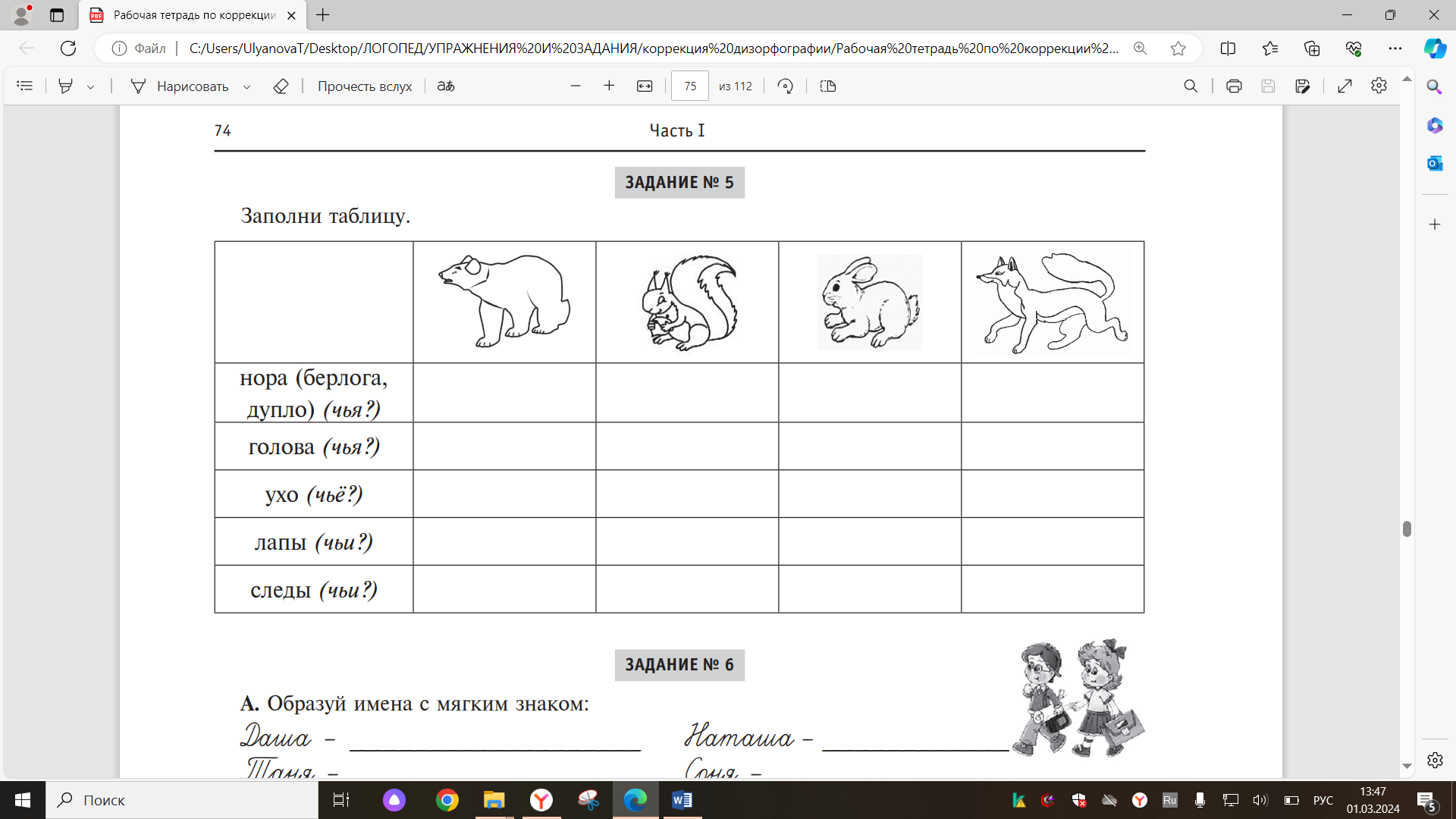 Продолжи заполнять таблицу своими примерамиРекомендацииЕсли чтение для детей не всегда наслаждение, а чаще всего тяжелый труд. Если скорость чтения ребенка не превышает 20 слов в минуту.Заставляя читать, читать и еще раз читать, в надежде, что ребенок станет читать быстрее, родители, как правило, получают не совсем то, что ожидали.Как можно увлечь чтением ребенка, который совсем не хочет читать.Не заставлять, а читать вместе с ребёнком. Обязательное чтение ПЕРЕД СНОМ или в течение дня.Режим ЩАДЯЩЕГО чтения (мало текста при большом рисунке).Читать небольшие и интересные тексты. Тексты должны быть написаны крупным шрифтом. Задавать вопросы для уточнения понимания значений слов и по содержанию текста.Примеры коротких интересных текстов для чтения без разделения слов на слоги.Задание: «Найди и прочитай название текста»ветер. Он стал крутить и ломать её. Коля принёс колья. Мальчикподвязал яблоньку. Ночью выпал снег. Пушистый мех укутал деревце.ЛосьЯ стоял за сосной. Из леса вышел большой лось. Великан потянул воздух широкими ноздрями. (В:1) Он был худой, еле стоял на ногах. Лось подошёл к берёзкам. Там в траве пестрели ядовитые мухоморы. (В:2) Лось нагнул голову и подхватил толстыми губами красный гриб. Я испугался. (В:3) Но лось лечился этими ядовитыми грибами.Вопросы:Кто вышел из леса? Кто стоял за сосной? Как автор назвал лося?Как выглядел лось? Что означает слово «пестрели»?Что стал делать лось? Почему автор испугался? Как ты думаешь, что будет дальше?ЖабаПервый раз мы встретились в лесу. (В:1) Грузная жаба сидела на тропинке. Она не пыталась удрать. Я приблизился к жабе и осмотрел её. У жабы были удивительные с тёмными точками глазки. На брюшке блестела нежная кожа. Луч солнца пробежал по лаковой спинке. Большая жаба была красива. Почему это не видят другие? (В:2) Жаба прыгнула под старый пень. Там её жильё. Я часто приходил к старому пню и всегда встречал её. (В:3)Вопросы:Где произошла первая встреча?Как выглядела жаба? Что означает слово «грузная»?Задания: прочитай вопросительное предложение и постарайся ответить на него; выпиши из текста слова-описания: …  глаза, …кожа, …спинка______________________________________________________________________________Где жила жаба?Чтение — это процесс понимания прочитанного. Поэтому обязательно обсудите с ребенком то, что он прочитал.Использовать нестандартные приемы. Это наиболее короткий путь к улучшению техники чтения ребенка.Расшифруй слова с перепутанными слогами. ма-шах-ты та-ха ход-по-ка ча-бах ки-хо-дун ха-му та-мо-хро хо-уи т.п.Отдели слова друг от друга, определи границы предложений. Запиши текст. Найди предлоги и спрячь их в треугольники. н а у л и ц е я р к о с в е т и т с о л н ц е п о д о р о г а м ж у р ч а т р у ч ь и н а л е с н ы х п о л я н а х п о я в и л и с ь п е р в о ц в е т ы п о д с н е ж н и к и г о л у б ы м и г о л о в к а м и к и в а ю т л а н д ы ш а м г о т о в я т с я з а ц в е с т и о д у в а н ч и к и п р и р о д а я р к и м и к р а с к а м и п р и в е т с т в у е т в е с н уРеши филлворд. Имей в виду, что в каждой отгадке есть буква у. Слова записывай без пропусков и пробелов. Каждое слово начинается с последней буквы предыдущего. Буквы И в ответах нет! 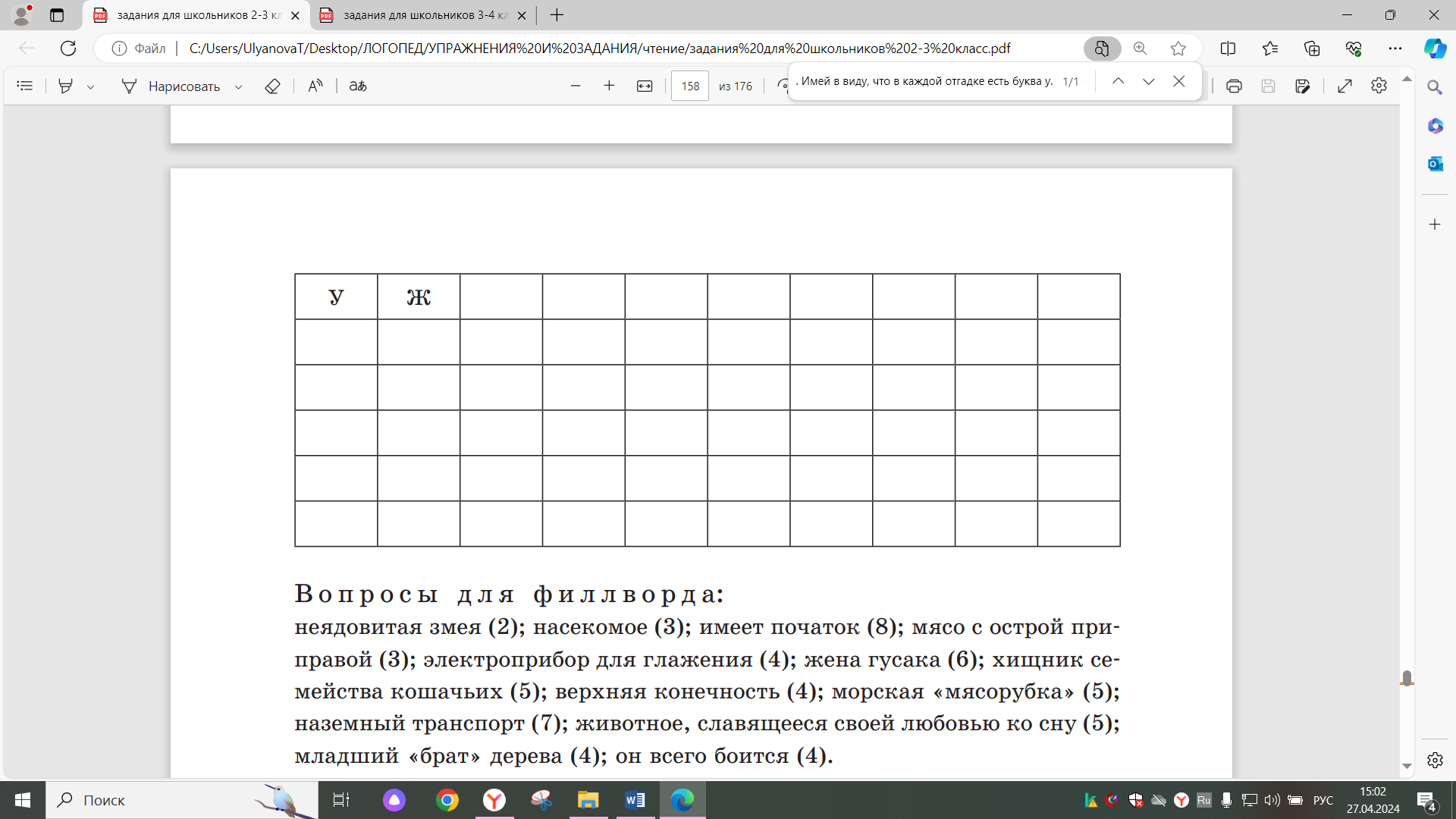 В о п р о с ы д л я ф и л л в о р д а: неядовитая змея (2); насекомое (3); имеет початок (8); мясо с острой приправой (3); электроприбор для глажения (4); жена гусака (6); хищник семейства кошачьих (5); верхняя конечность (4); морская «мясорубка» (5); наземный транспорт (7); животное, славящееся своей любовью ко сну (5); младший «брат» дерева (4); он всего боится (4).Читай по кругу целыми словами столбики и строчки слов, повторяя после каждого все предыдущие слова максимально быстроНапример: дом, дом - зуб, дом - зуб - нос, дом - зуб - нос - лес, дом - зуб - нос - лес-сыр, ...  Выбери 2-3 предложения, прочитай первое слово, а затем, быстро повторив первое слово ещё раз, прочитай второе, повторив первые два. Читай третье и так до конца. Например: «сели». «сели гуси». «сели гуси на волну». «сели гуси на волну вечером» Старайся каждый раз читать предыдущие слова всё быстрее и, дойдя до конца предложения, ещё раз прочитай его.Выучить загадку!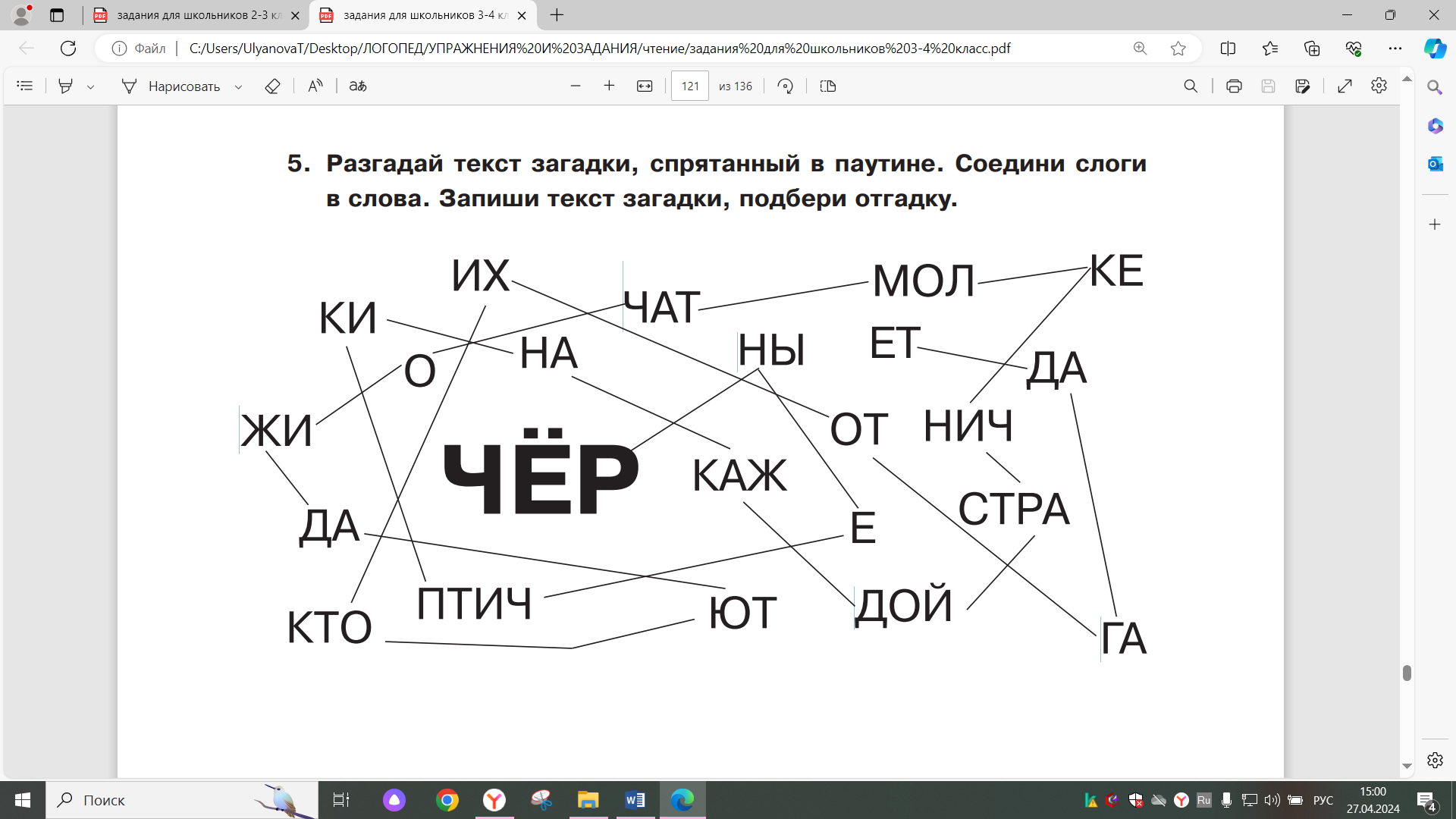 